Para fazer a inscrição de sua equipe na 16ª Feira de Ciências é necessário:O projeto em vídeo finalizado;O link do projeto em vídeo postado no YouTube;O Modelo de Projeto preenchido. Faça o download aqui;O Resumo Expandido preenchido. Faça o download aqui;Ler o Termo de Autorização, disponível aqui. A participação no evento está condicionada ao aceite do Termo de Autorização;Pronto! Agora que sua equipe tem todos os itens acima é só realizar a inscrição!As inscrições estão abertas de 10 de agosto até 10 de setembro de 2018. Inscrição passo a passoClique aqui para acessar o sistema de inscrições Ao abrir a página clique em "Quero me inscrever".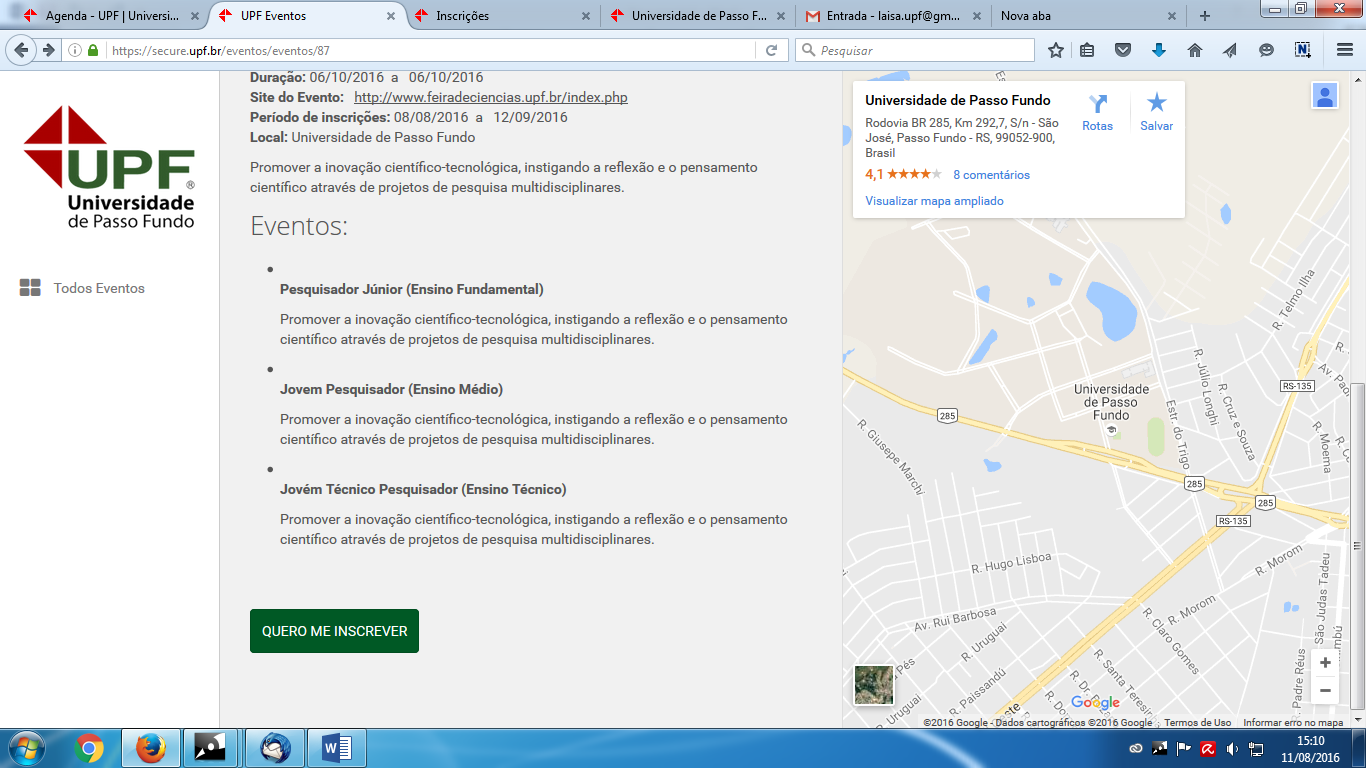 Se já tiver conta, acesse com login e senha. Caso contrário, clique no link “Não possui conta?” e faça seu cadastro no sistema de eventos UPF.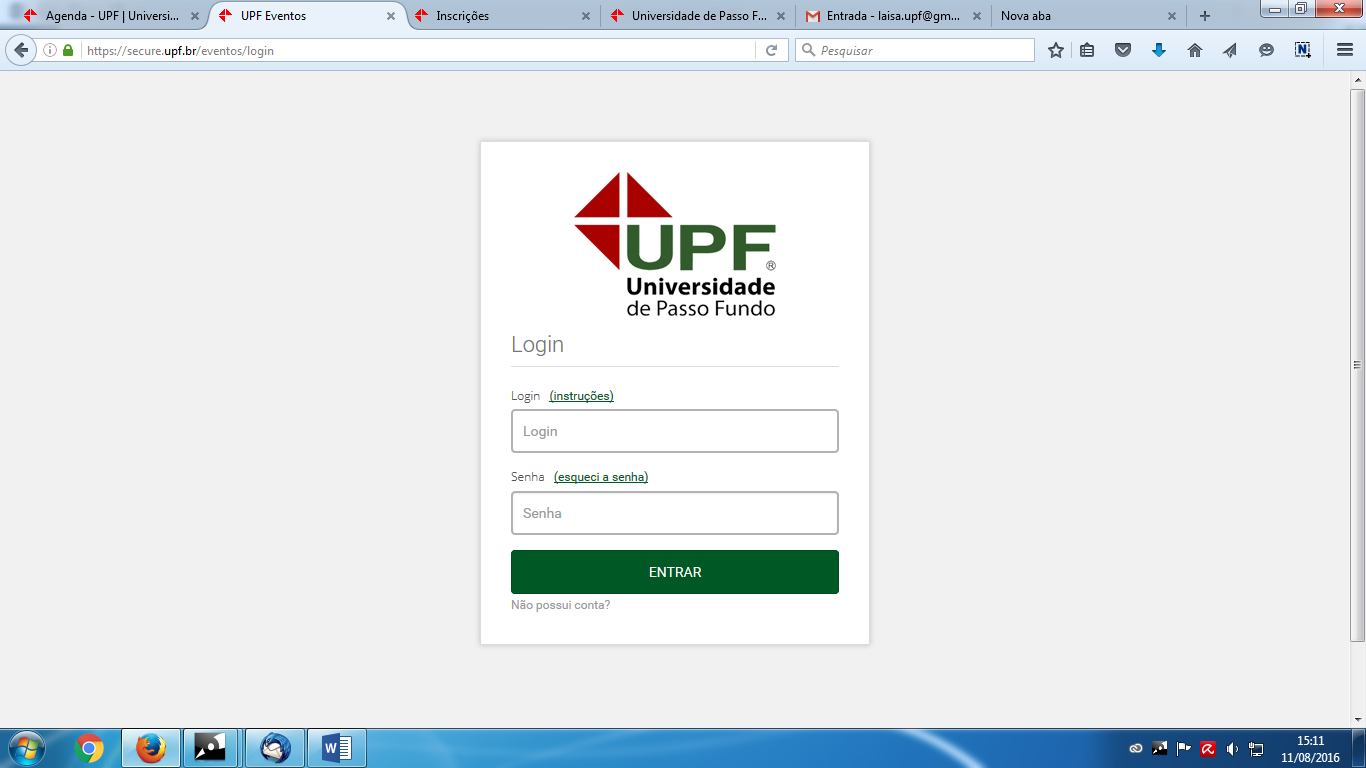 Ao acessar o sistema, selecione o evento “16ª Feira de Ciências” e escolha a categoria na qual a equipe se encaixa e clique em “Inscrever”.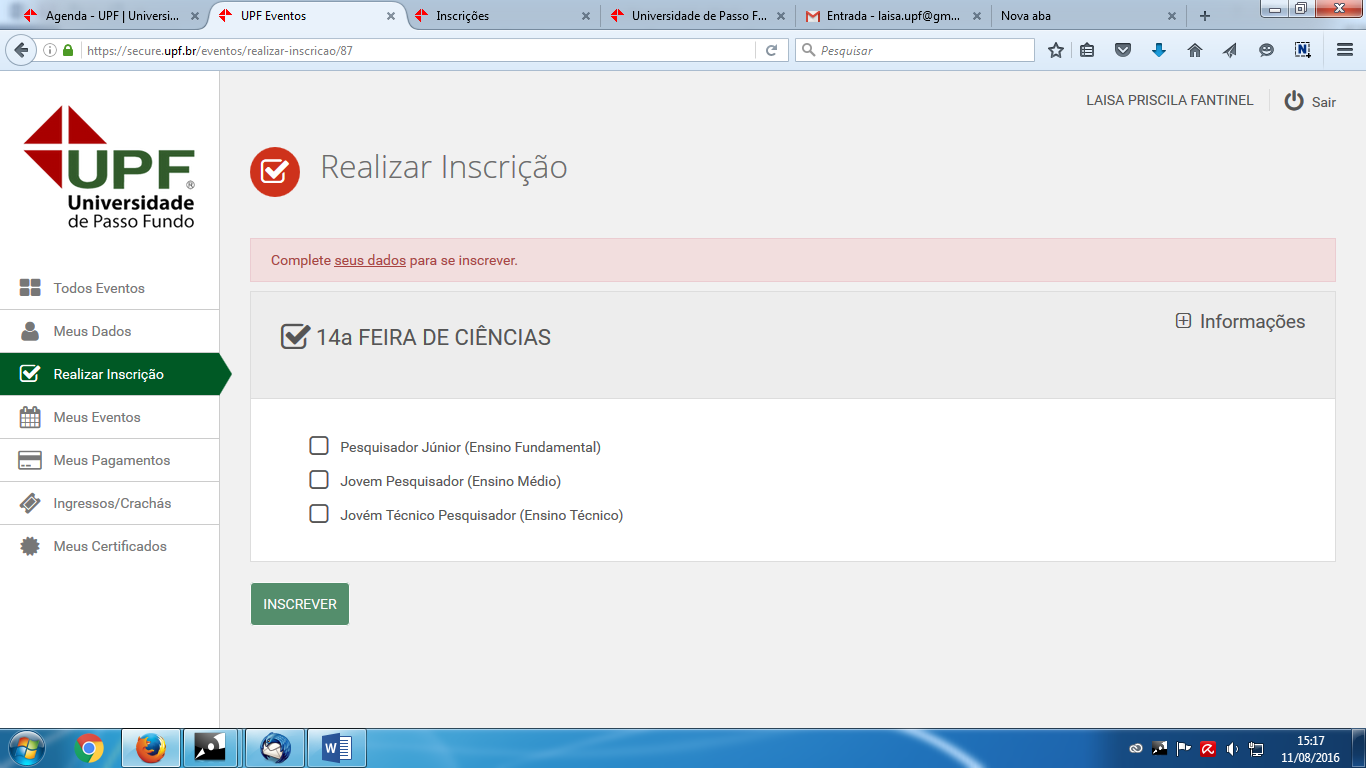 ATENÇÃO: 	após registrar seu cadastro é necessário inscrever seu projeto e os dados dos demais componentes da equipe, do professor orientador e da escola, além de fornecer informações detalhadas sobre o projeto.Clique no item ATIVIDADES 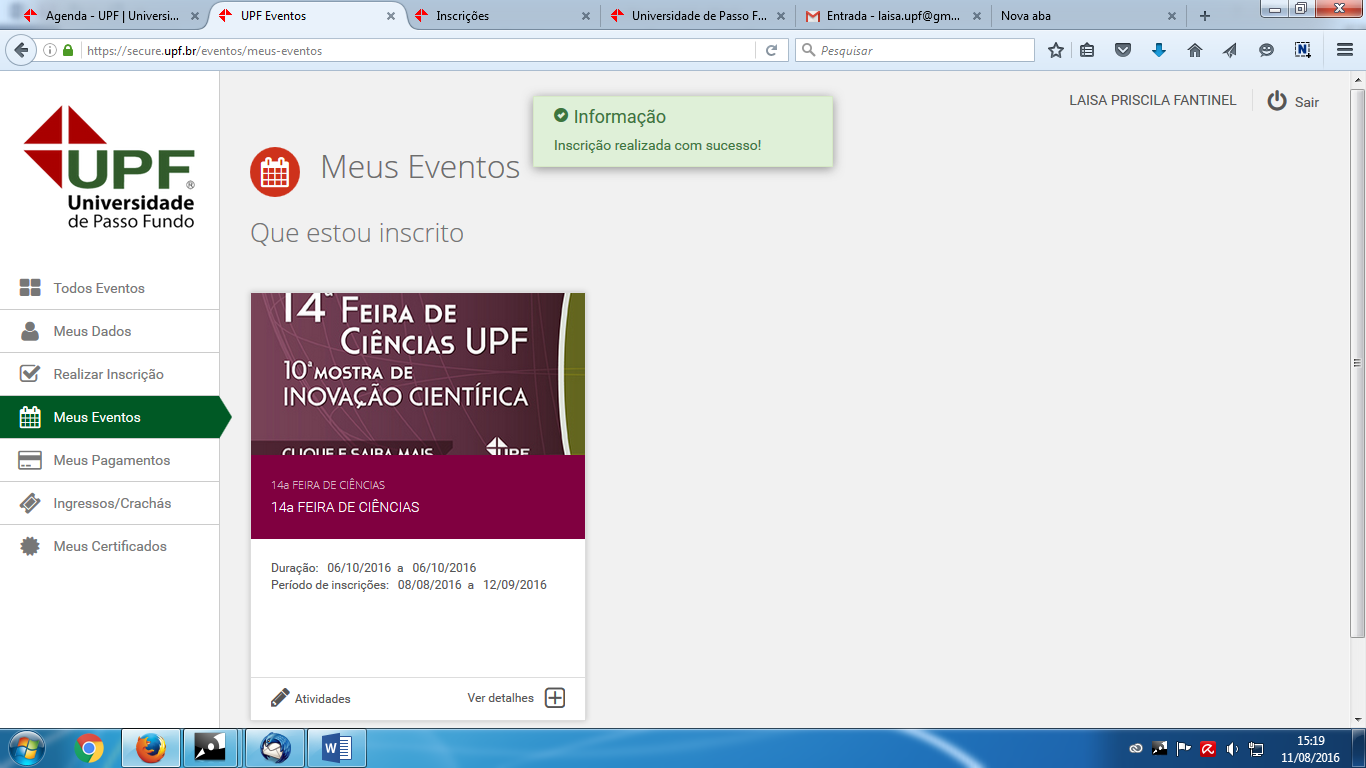 Preencha os dados solicitados;Copie e cole o link do projeto em vídeo postado no Youtube. Caso sua equipe tenha aceitado o Termo de Autorização, preencha o campo com "Sim".  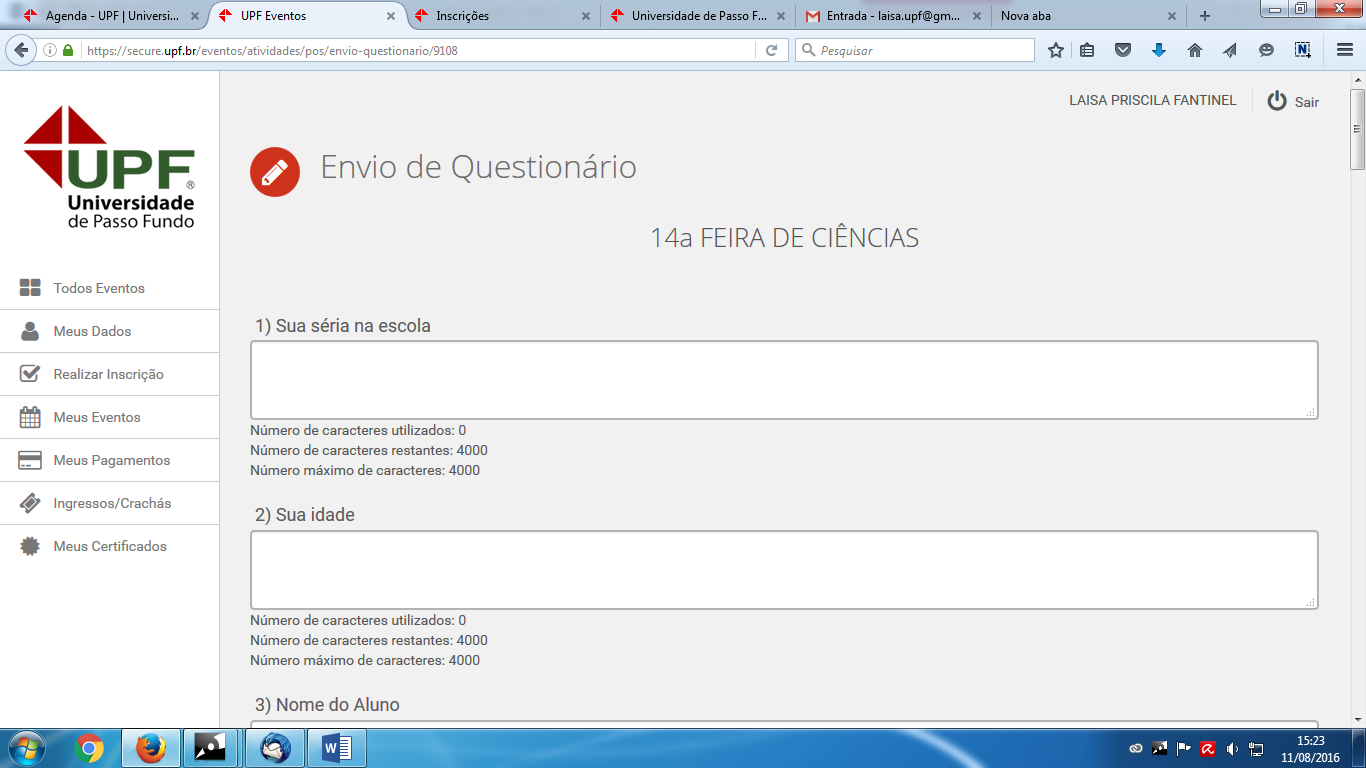 Informe o tema, anexe o Modelo de projeto preenchido e o Resumo Expandido e clique em "Enviar arquivos".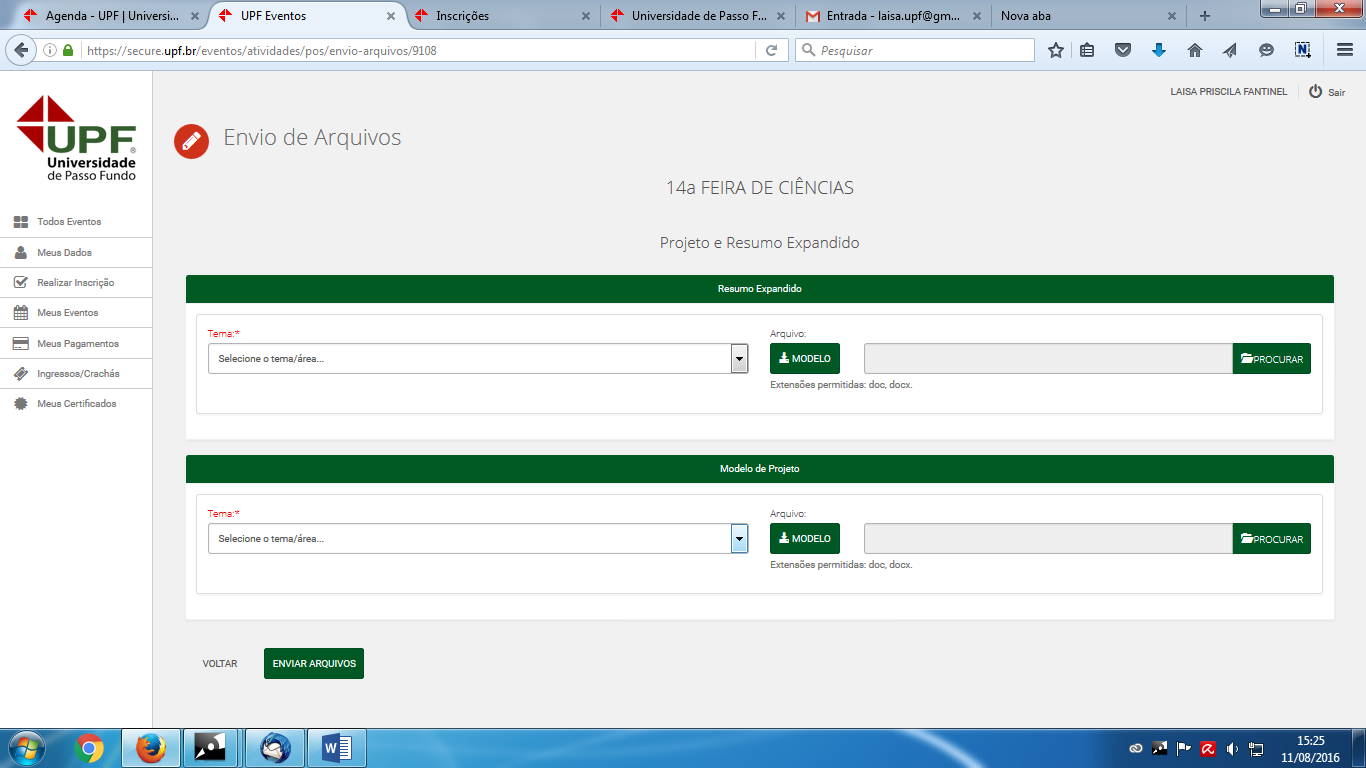 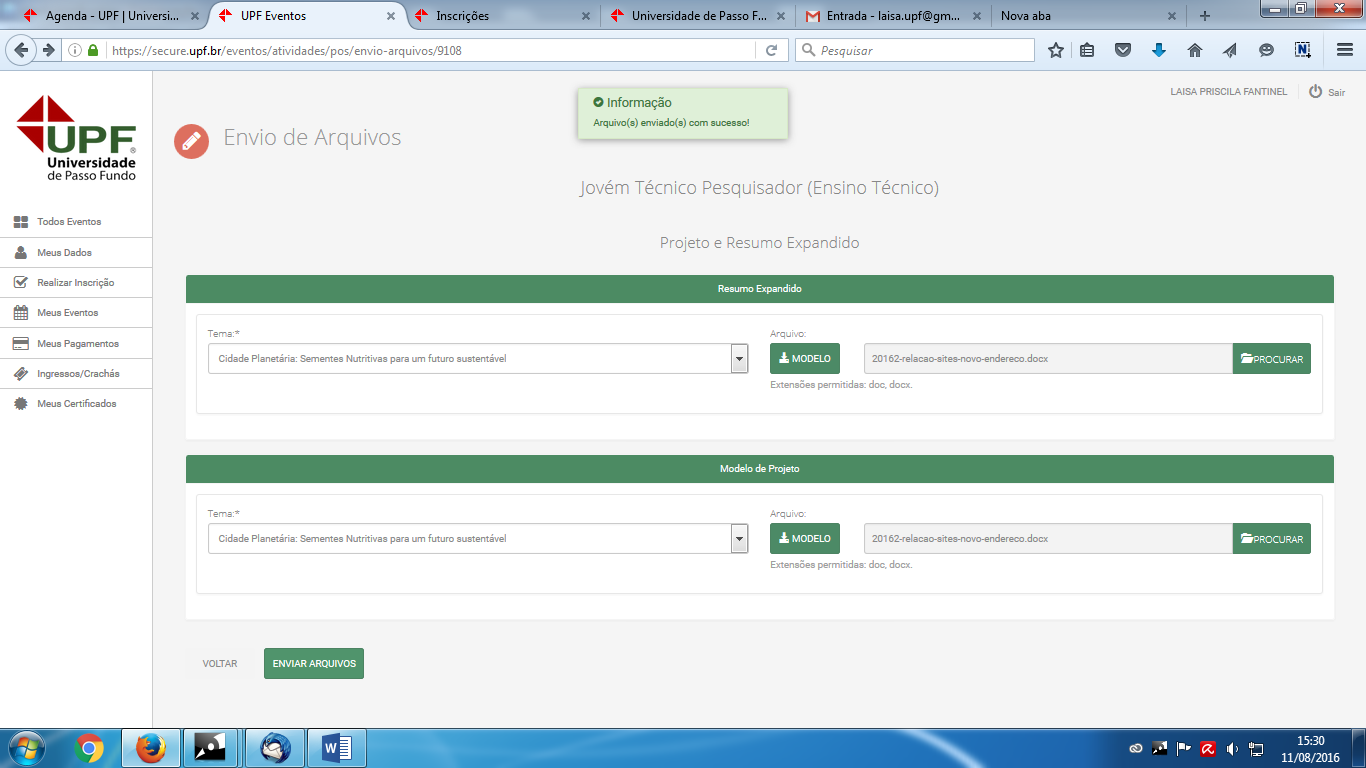 Pronto. Assim sua inscrição está completa.